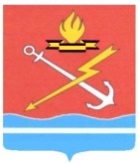 СОВЕТ ДЕПУТАТОВМУНИЦИПАЛЬНОГО ОБРАЗОВАНИЯ «КИРОВСК»КИРОВСКОГО МУНИЦИПАЛЬНОГО РАЙОНА ЛЕНИНГРАДСКОЙ ОБЛАСТИР Е Ш Е Н И Е От 20 мая 2021 года № 18Об утверждении Положения о порядке выдвижения, внесения, обсуждения, рассмотрения инициативных проектов, а также проведения их конкурсного отбора в муниципальном образовании«Кировск» Кировского муниципального района Ленинградской областиВ соответствии со статьей 26.1Федерального законаот 06.10.2003 № 131-ФЗ «Об общих принципах организации местного самоуправления в Российской Федерации»,с целью активизации участия жителей муниципального образования «Кировск» Кировского муниципального района Ленинградской областив осуществлении местного самоуправления и решения вопросов местного значения посредством реализации на территории муниципального образования«Кировск» Кировского муниципального района Ленинградской областиинициативных проектов, руководствуясь Уставоммуниципального образования «Кировск» Кировского муниципального района Ленинградской области,р е ш ил:1. Утвердить Положение о порядке выдвижения, внесения, обсуждения, рассмотрения инициативных проектов, а также проведения их конкурсного отбора в муниципальном образовании «Кировск» Кировского муниципального района Ленинградской областисогласно приложению к настоящему решению.2. Опубликовать настоящее решение в официальном печатном издании «Неделя нашего города», в официальном сетевом издании «Неделя нашего города+» и на официальном сайте муниципального образования «Кировск» Кировского муниципального района Ленинградской областиkirovsklenobl.ru.3. Настоящее решение вступает в силупослеего официальногоопубликования.Глава муниципального образованияС.И. ВорожцоваРазослано: в дело, в управление по взаимодействию с органами государственной и муниципальной власти, МКУ «Управление ЖКХ и обеспечения», заместителю главы администрации по общим вопросам, в Кировскую городскую прокуратуруУТВЕРЖДЕНОрешением совета депутатов муниципального образования «Кировск» Кировского муниципального районаЛенинградской области от 20 мая 2021 года № 18(приложение)ПОЛОЖЕНИЕО ПОРЯДКЕ ВЫДВИЖЕНИЯ, ВНЕСЕНИЯ, ОБСУЖДЕНИЯ, РАССМОТРЕНИЯ ИНИЦИАТИВНЫХ ПРОЕКТОВ, А ТАКЖЕ ПРОВЕДЕНИЯ ИХ КОНКУРСНОГО ОТБОРА В МУНИЦИПАЛЬНОМ ОБРАЗОВАНИИ «КИРОВСК» КИРОВСКОГО МУНИЦИПАЛЬНОГО РАЙОН ЛЕНИНГРАДСКОЙ ОБЛАСТИ1. Общие положения1.1. Настоящее Положение определяет порядок выдвижения, внесения, обсуждения, рассмотрения инициативных проектов, а также проведения их конкурсного отбора в муниципальном образовании «Кировск» Кировского муниципального района Ленинградской области (далее - муниципальное образование, МО «Кировск»).1.2. Термины и понятия, используемые в настоящем Положении, по своему значению соответствуют терминам и понятиям, используемым в Федеральном законе от 06.10.2003 № 131-ФЗ «Об общих принципах организации местного самоуправления в Российской Федерации».1.3. Целью реализации инициативных проектов является активизация участия жителей муниципального образованияв определении приоритетов расходования средств местного бюджета и поддержка инициатив жителей в решении вопросов местного значения и (или) иных вопросов, право решениякоторых предоставлено органам местного самоуправления муниципального образования.1.4.Задачами реализации инициативных проектов являются:1) повышение эффективности бюджетных расходов за счет вовлечения жителей муниципального образования в процессы принятия решений на местном уровне и усиление гражданского контроля за деятельностью органов местного самоуправления муниципального образования в ходе реализации инициативных проектов;2) повышение открытости деятельности органов местного самоуправления муниципального образования;3) развитие взаимодействия администрации муниципального образования с жителями муниципального образования.1.5. Принципами реализации инициативных проектов являются:1) равная доступность для всех жителей муниципального образования к выдвижению инициативных проектов;2)конкурсный отбор инициативных проектов;3)открытость и гласность процедур при выдвижении и рассмотрении инициативных проектов.1.6. Организатором конкурсного отбора инициативных проектов на территориимуниципального образования является администрация муниципального образования «Кировск» Кировского муниципального района Ленинградской области (далее – администрация, администрация муниципального образования).1.7. Материально-техническое, информационно-аналитическое и организационное обеспечение конкурсного отбора инициативных проектов на территории муниципального образования осуществляется администрацией муниципального образования.1.8. Инициативным проектом является документально оформленное и внесенное в порядке, установленном настоящим Положением, в администрацию муниципального образования предложение в целях реализации мероприятий, имеющих приоритетное значение для жителей муниципального образования или его части, по решению вопросов местного значения или иных вопросов, право решения которых предоставлено органам местного самоуправления муниципального образования.1.9. Инициативный проект реализуется за счет средств местного бюджета муниципального образования, в том числе инициативных платежей - средств граждан, индивидуальных предпринимателей и образованных в соответствии с законодательством Российской Федерации юридических лиц, уплачиваемых на добровольной основе и зачисляемых в местный бюджет муниципального образования в соответствии с Бюджетным кодексом Российской Федерации.1.10. Бюджетные ассигнования на реализацию инициативных проектов предусматриваются в бюджете муниципального образования.1.11. Объем бюджетных ассигнований на поддержку одного инициативного проекта из бюджета муниципального образования определяется постановлением администрации муниципального образования.2. Выдвижение, обсуждение и рассмотрение инициативных проектов2.1. Администрация муниципального образования издает постановление о количестве инициативных проектов, реализуемых в муниципальном образовании в текущем году и о предельных сроках внесения инициативных проектов.2.2. С инициативой о внесении инициативного проекта вправе выступить (далее также - инициаторы проекта):- инициативная группа численностью не менее четырех граждан, достигших шестнадцатилетнего возраста и проживающих на территории муниципального образования;- органы территориального общественного самоуправления муниципального образования;- староста сельского населенного пункта, находящегося на территории муниципального образования;- общественный совет, действующий на части территории муниципального образования;- инициативная комиссия, действующая на территории административного центра муниципального образования.2.3. Инициативный проект должен содержать следующие сведения:1) описание проблемы, решение которой имеет приоритетное значение для жителей муниципального образования или его части;2) обоснование предложений по решению указанной проблемы;3) описание ожидаемого результата (ожидаемых результатов) реализации инициативного проекта;4) предварительный расчет необходимых расходов на реализацию инициативного проекта;5) планируемые сроки реализации инициативного проекта;6) сведения о планируемом (возможном) финансовом, имущественном и (или) трудовом участии заинтересованных лиц в реализации данного проекта;7) указание на объем средств местного бюджета в случае, если предполагается использование этих средств на реализацию инициативного проекта, за исключением планируемого объема инициативных платежей;8) указание на территорию муниципального образования или его часть, в границах которой будет реализовываться инициативный проект, в соответствии с постановлением администрации;9) фотоматериалы о текущем состоянии объекта, на котором планируется проведение работ в рамках инициативного проекта.К инициативному проектупо решению инициаторов(а) проекта могут прилагаться графические и (или) табличные материалы.2.4.Рассмотрение и обсуждение выдвигаемых инициативных проектовпроводится на собрании (конференции) граждан, в том числе на собрании (конференции) граждан по вопросам осуществления территориального общественного самоуправления (далее - собрание (конференция) граждан), до внесения соответствующих инициативных проектов в администрацию муниципального образования.Собрание (конференция) граждан по рассмотрению и обсуждению выдвинутых инициативных проектов проводится в целях определения соответствия инициативного проекта интересам жителей муниципального образования или его части, целесообразности его реализации, а также принятия решения о поддержке инициативного проекта.При этом возможно рассмотрение нескольких инициативных проектов на одном собрании (конференции) граждан.2.5. Порядок назначения и проведения собрания (конференции) граждан в целях рассмотрения и обсуждения выдвигаемых инициативных проектов определяется в соответствии:1) с уставом территориального общественного самоуправления, в случае еслиинициаторами проекта, являются органы территориального общественного самоуправления;2) с нормативным правовым актом совета депутатов муниципального образования, регламентирующим порядок деятельности старосты, общественного совета и инициативной комиссии на территории муниципального образования, в случае если инициаторами проекта, являются староста, общественный совет или инициативная комиссия;3) с нормативным правовым актом совета депутатов муниципального образования, регламентирующим порядок назначения и проведения собрания граждан на территории муниципального образования, в случае если инициаторами проекта, является инициативная группа граждан.2.6. Проведению собрания (конференции) граждан по рассмотрению и обсуждению выдвинутых инициативных проектов может предшествовать возможность выявления мнения граждан по вопросу о поддержки инициативных проектов также путем опроса граждан, сбора их подписей.Опрос граждан по вопросу выявления мнения граждан о поддержке инициативных проектов назначается и проводится в соответствии срешением совета депутатов от 18 июня 2020 года № 17 «Об утверждении Положения «О назначении и проведении опроса граждан на территории муниципального образования «Кировск» Кировского муниципального района Ленинградской области».2.7. После обсуждения и рассмотрения инициативных проектов по ним проводится голосование граждан. По результатам голосования инициативные проекты, получившие поддержку граждан и наибольшее количество голосов, направляются в администрацию муниципального образования.3. Внесение инициативных проектов в администрацию муниципального образования3.1. Инициаторы проекта при внесении инициативного проектав администрацию муниципального образованияприкладывают к нему протокол собрания (конференции) граждан по форме согласно приложению 1 к настоящему Положению, результаты опроса граждан и (или) подписные листы, подтверждающие поддержку инициативного проекта жителями муниципального образования или его части (в случае проведения опроса граждан и (или) сбора их подписей).3.2.Администрация муниципального образования в течение трех рабочих дней со дня внесения инициативного проекта публикует (обнародует) и размещает на официальном сайте муниципального образования в информационно-телекоммуникационной сети «Интернет»kirovsklenobl.ruследующую информацию:	1) о внесенном инициативном проекте, с указанием сведений, содержащихся в пункте 2.3. настоящего Положения;	2) об инициаторах проекта;	3) о возможности представленияжителями муниципального образования в администрацию муниципального образования своих замечаний и предложений по инициативному проекту с указанием срокаих представления, который не может быть менее 5 рабочих дней с момента размещения информации.	Свои замечания и предложения вправе направлять жители муниципального образования, достигшие шестнадцатилетнего возраста.3.3. Администрация муниципального образования, в течение пятирабочих дней со дня, следующего за днем истечения срока приема замечаний и предложений по инициативному проекту от жителей муниципального образования, установленного в соответствии с подпунктом3 пункта3.2. настоящего Положения, проводит обобщение поступивших замечаний ипредложений, по результатам которого составляет заключение.Заключениео результатах обобщения поступивших от жителей муниципального образования замечаний и предложенийпо инициативному проекту в течение двух рабочих дней со дня его составления размещается администрацией муниципального образования на официальном сайте муниципального образования в информационно-телекоммуникационной сети «Интернет»kirovsklenobl.ru.3.4. Администрация муниципального образования в течение 30 днейс предельной даты внесения инициативных проектов на основании проведенного технического анализа инициативного проекта принимает одно из следующих решений:1) поддержать инициативный проект и продолжить работу над ним в пределах бюджетных ассигнований, предусмотренных решением о бюджете муниципального образования, на соответствующие цели и (или) в соответствии с порядком составления и рассмотрения проекта бюджета муниципального образования (внесения изменений в решение о бюджете муниципального образования);2) отказать в поддержке инициативного проекта и вернуть его инициаторам проекта с указанием причин отказа в поддержке инициативного проекта в соответствии с пунктом 3.5. настоящего Положения.3.5. Администрация муниципального образования принимает решение об отказе в поддержке инициативного проекта в одном из следующих случаев:1) несоблюдение установленного настоящим Положением порядка внесения инициативного проекта и его рассмотрения;2) несоответствие инициативного проекта требованиям федеральных законов и иных нормативных правовых актов Российской Федерации, законов и иных нормативных правовых актов Ленинградской области, уставу и нормативным правовым актам муниципального образования;3) невозможность реализации инициативного проекта ввиду отсутствия у органов местного самоуправления муниципального образования необходимых полномочий и прав;4) отсутствие средств местногобюджета муниципального образования в объеме средств, необходимом для реализации инициативного проекта, источником формирования которых не являются инициативные платежи;5) наличие возможности решения описанной в инициативном проекте проблемы более эффективным способом;6) признание инициативного проекта не прошедшим конкурсный отбор.3.6. Администрация муниципального образования вправе, а в случае, предусмотренном подпунктом 5 пункта3.5. настоящего Положения, обязана предложить инициаторам проекта совместно доработать инициативный проект, а также рекомендовать представить его на рассмотрение органа местного самоуправления иного муниципального образования Ленинградской области или государственного органа исполнительной власти Ленинградской области в соответствии с их компетенцией.3.7. В случае, если в администрацию муниципального образования внесено несколько инициативных проектов, в том числе с описанием аналогичных по содержанию приоритетных проблем, администрация муниципального образования организует проведение конкурсного отбора и информирует об этом инициаторов проектав соответствии с разделом 4 настоящего Положения4. Порядок проведения конкурсного отбора инициативных проектов для реализации на территории, части территории муниципального образования «Кировск» Кировского муниципального района Ленинградской области4.1. Проведение конкурсного отбора осуществляется конкурсной комиссией по проведению конкурсного отбора инициативных проектов на территории муниципального образования (далее - конкурсная комиссия).4.2. Конкурсная комиссия осуществляет свою деятельность в соответствии с Положением о конкурсной комиссии по организации и проведению конкурсного отбора инициативных проектов согласно приложению 2 к настоящему Положению.4.3. Организатором конкурсного отбора является администрация,которая осуществляет следующие функции:1) определяет дату, время и место проведения конкурсного отбора;2) формирует конкурсную комиссию;3) информирует о проведении конкурсного отбора инициаторов проекта;4) готовит извещение о проведении конкурсного отбора, обеспечивает его опубликование в официальном печатном издании «Неделя нашего города», в официальном сетевом издании «Неделя нашего города+» и на официальном сайте муниципального образования «Кировск» Кировского муниципального района Ленинградской областив информационно-телекоммуникационной сети «Интернет» kirovsklenobl.ru; 5) передает в конкурсную комиссию инициативные проекты, поступившие в администрацию и допущенные к конкурсному отбору, с приложением к каждому инициативному проекту следующих документов:а) информации в произвольной письменной форме об отнесении инициативного проекта к вопросам местного значениягородского поселения, в рамках которых планируется реализация инициативного проекта;б) выписки из решения о бюджете или сводной бюджетной росписи бюджета муниципального образования о бюджетных ассигнованиях, предусмотренных на реализацию инициативного проекта в текущем году;в)гарантийного письма в произвольной письменной форме о готовности юридических лиц, индивидуальных предпринимателей, населения Кировского муниципального района Ленинградской области принять участие в софинансировании инициативного проекта и (или) о готовности оказания ими содействия в реализации инициативного проекта посредством трудовых ресурсов;г)заключения по результатам рассмотрения поступивших замечаний и предложений от жителей муниципального образования.6) осуществляет техническое обеспечение деятельности конкурсной комиссии;7) доводит до сведения участников конкурсного отбора информацию о результатах конкурсного отбора.4.4. Конкурсная комиссия осуществляет рассмотрение инициативных проектов в срок не более 10 календарных дней со дня их поступления.4.5. Конкурсный отбор инициативных проектов и подведение итогов осуществляются конкурсной комиссией в соответствии с критериями оценки проектов, указанными в приложении 3 к Положению.4.6. Инициатор проекта имеет право отозвать свой инициативный проект и отказаться от участия в конкурсном отборе, сообщив об этом письменно организатору конкурсного отбора.4.7. При проведении конкурсного отбора конкурсная комиссия осуществляет ранжирование инициативных проектов по набранному количеству баллов.4.8. Победителями конкурсного отбора признаются инициативные проекты, набравшие наибольшее количество баллов по отношению к остальным инициативным проектам, с учетом общей суммы бюджетных ассигнований бюджетамуниципального образования, предусмотренных на софинансирование инициативных проектов в текущем финансовом году.Конкурсная комиссия вправе признать инициативный проект, занявший более низкое место по количеству набранных баллов, но имеющий высокую актуальность, первоочередным подлежащим реализации на следующий календарный год. В этом случае в следующем календарном году конкурс по данному инициативному проекту не проводится.4.9. В случае, если два или более инициативных проекта получили равную оценку, наиболее высокий рейтинг присваивается инициативному проекту объем привлекаемых средств, из внебюджетных источников финансирования которого больше. 4.10. В случае одинакового объема привлекаемых средств из внебюджетных источников финансирования более высокий рейтинг присваивается участнику с наиболее ранней датой внесения инициативного проекта.4.11. По результатам заседания конкурсной комиссии составляется протокол заседания комиссии, который подписывается председателем конкурсной комиссии и секретарем.Конкурсная комиссия формирует перечень прошедших конкурсный отбор проектов, набравших наибольшее количество баллов, который представляет в администрацию в течение 2 рабочих дней со дня проведения заседания.4.12. Заявки, документы и материалы, прошедшие конкурсный отбор, участникам конкурсного отбора не возвращаются.4.13.Реализация инициативного проекта осуществляется по распоряжению администрации подведомственным учреждением (структурным подразделением администрации)после поступления инициативных платежей граждан в полном объеме, кроме случаев, когда вклад граждан осуществляется в виде трудового участия. 4.14. Организация финансового участия населения, юридических лиц и индивидуальных предпринимателей (софинансирование инициативных проектов) осуществляется инициаторами проекта.4.15. Граждане, юридические лица, желающие финансово поучаствовать в инициативном проекте, перечисляют денежные средства по реквизитам с указанием в назначении платежа наименование инициативного проекта.4.16. Информация о суммах поступивших денежных средств еженедельно размещается (обновляется) исполнителем, реализующим инициативный проект на официальном сайте муниципального образования в информационно-телекоммуникационной сети «Интернет» kirovsklenobl.ru.4.17. Расходование аккумулированных на инициативный проект денежных средств, включая бюджетные средства, осуществляется в соответствии с условиями договора на выполнение необходимых видов работ (оказания услуг) для реализации инициативного проекта.4.18. Контроль за целевым расходованием аккумулированных денежных средств граждан, юридических лиц и индивидуальных предпринимателей осуществляется в соответствии с бюджетным законодательством.4.19. Исполнительинициативного проекта обеспечивает возврат аккумулированных денежных средств гражданам, юридическим лицам в срок до 31 декабря текущего года при условии:- экономии денежных средств, по итогам проведения конкурсных процедур при реализации инициативного проекта;- невыполнения работ (услуг) по вине исполнителя;- возникновения обстоятельств непреодолимой силы;-возникновения иных случаев, предусмотренных действующим законодательством.4.20. Информация о реализации инициативного проекта размещается исполнителем на официальном сайте муниципального образования в информационно-телекоммуникационной сети «Интернет» kirovsklenobl.ru.Приложение 1к Положению о порядке выдвижения,внесения, обсуждения, рассмотренияинициативных проектов, а также проведения ихконкурсного отбора в муниципальном образовании«Кировск» Кировского муниципального района Ленинградской областиПротоколсобрания (конференции) граждан о поддержке (отклонении) инициативногопроекта для его реализации на территории муниципального образованияДата проведения собрания (конференции): «_____»  ____________ 20____ г. Место проведения собрания (конференции):_________________________________Время начала собрания(конференции): 	____час. _________ минВремя окончания собрания(конференции): _______ час ________ мин.	Повестка собрания(конференции): _________________________________________Ход собрания (конференции): _________________________________________________________________________________________________________________________________________________________________________________________________________________________________________________________________________________________________________________________________________(описывается ход проведения собрания с указанием рассматриваемых вопросов, выступающих лиц и сути их выступления по каждому вопросу, решений, принятых по каждому вопросу, количестве проголосовавших за, против, воздержавшихся)Итоги собрания (конференции)граждан и принятые решения:Председатель: 	___________________ _______________				подпись  		(ФИО)Секретарь: 	___________________ _____________________			подпись  			(ФИО)Представитель администрации муниципального образования:_________________  ______________ ____________________должность		подпись			(ФИО)Приложение 2к Положению о порядке выдвижения,внесения, обсуждения, рассмотренияинициативных проектов, а также проведения ихконкурсного отбора в муниципальном образовании«Кировск» Кировского муниципального района Ленинградской областиПоложениео конкурсной комиссии по организации и проведению конкурсного отбора инициативных проектов1. Общие положения1.1. Настоящее Положение определяет порядок формирования и работы конкурсной комиссии по организации и проведению конкурсного отбора инициативных проектов (далее – конкурсная комиссия, комиссия).1.2. Конкурсная комиссия осуществляет свою деятельность на основе Конституции Российской Федерации, федеральных законов, иных нормативных правовых актов Российской Федерации, Порядка проведения конкурсного отбора инициативного проекта для реализации на территории, части территории муниципального образования «Кировск» Кировского муниципального района Ленинградской области (далее – Порядок проведения конкурсного отбора) и настоящего Положения.1.3. Конкурсная комиссия формируется администрацией муниципального образования «Кировск» Кировского муниципального района Ленинградской области (далее - администрация). 2. Основные задачи, функции и права конкурсной комиссии2.1. Основной задачей конкурсной комиссии является определение лучших, из числа представленных на конкурсный отбор, инициативных проектов для реализации на территории, части территории муниципального образования. 2.2. Основными функциями конкурсной комиссии являются:1) размещение информации о ходе проведения конкурсного отбора на официальном сайте муниципального образования в информационно-телекоммуникационной сети «Интернет» kirovsklenobl.ru2) информирование администрации и инициаторов проектов по вопросам организации и проведения конкурсного отбора;3) рассмотрение и оценка поступивших инициативных проектов;4) формирование перечня прошедших конкурсный отбор проектов, набравших наибольшее количество баллов;5) решение иных вопросов при организации и проведении конкурсного отбора.2.3. Для решения возложенных на конкурсную комиссию функций она имеет право:1) запрашивать в установленном порядке и получать от администрации, инициаторов проектов информацию по вопросам, относящимся к компетенции конкурсной комиссии;2)привлекать специалистов для проведения ими экспертизы представленных документов.			3. Порядок работы конкурсной комиссии3.1. Конкурсная комиссия состоит из 8 членов. Председатель конкурсной комиссии, заместитель председателя, секретарь и члены комиссии назначаются распоряжением администрации.При формировании конкурсной комиссии 4 члена комиссии назначаются на основе предложений совета депутатов муниципального образования «Кировск» Кировского муниципального района Ленинградской области.3.2. Председатель конкурсной комиссии:1) осуществляет общее руководство работой конкурсной комиссии;2) ведет заседание конкурсной комиссии;3) подписывает протокол заседания конкурсной комиссии.3.3. В случае временного отсутствия председателя конкурсной комиссии его обязанности исполняет заместитель председателя конкурсной комиссии.3.4. Секретарь конкурсной комиссии:1) организует проведение заседания конкурсной комиссии;2) информирует членов комиссии о заседании конкурсной комиссии;3) готовит проекты повестки дня заседания конкурсной комиссии;4) ведет протокол заседания конкурсной комиссии;5) участвует во всех мероприятиях, проводимых конкурсной комиссией, получает материалы по ее деятельности, обеспечивает организацию делопроизводства конкурсной комиссии, выполняет иные функции, связанные с работой конкурсной комиссии.3.5. В случае временного отсутствия секретаря конкурсной комиссии исполнение его обязанностей по поручению председателя конкурсной комиссии возлагается на одного из членов конкурсной комиссии.3.6. Члены конкурсной комиссии принимают личное участие в ее заседаниях и имеют право вносить предложения и получать пояснения по рассматриваемым вопросам.3.7. Конкурсная комиссия правомочна проводить заседания и принимать решения, если на заседании присутствует не менее 2/3 ее членов.3.8. Решение конкурсной комиссии по итогам рассмотрения представленных на конкурсный отбор инициативных проектов принимается открытым голосованием большинством голосов от присутствующих членов конкурсной комиссии. В случае равенства голосов решающий голос по определению победителя принадлежит председателю комиссии.3.9. Решение конкурсной комиссии оформляется протоколом заседания комиссии, который подписывается председателем комиссии и секретарем комиссии в течение 2 рабочих дней со дня заседания и направляется главеадминистрации.Выписка из протокола заседания комиссии с итогами конкурса размещается на официальном сайте муниципального образования в информационно-телекоммуникационной сети «Интернет» kirovsklenobl.ru.3.10. Ответственным лицом за организацию рассмотрения инициативных проектов в администрации является заместитель главы администрации по общим вопросам.  Организационно-техническое обеспечение деятельности конкурсной комиссии осуществляет управление по взаимодействию с органами государственной и муниципальной власти, муниципальной службы и кадровадминистрации, в которое по окончании конкурса передаются материалы конкурсной комиссии. Срок хранения документов 3 года.Приложение3к Положению о порядке выдвижения,внесения, обсуждения, рассмотренияинициативных проектов, а также проведения ихконкурсного отбора в муниципальном образовании«Кировск» Кировского муниципального района Ленинградской областиКРИТЕРИИ ОЦЕНКИинициативных проектов, представленных для конкурсного отбора № п/пНаименованиеИтоги собрания (конференции) граждан ипринятые решения1Количество граждан(чел), присутствующих на собрании (конференции) (подписные листы прилагаются)2Наименования инициативного(ых) проекта(ов), которые обсуждались на собрании(конференции) граждан3Наименование инициативного проекта, выбранного для внесения 
в администрациюмуниципального образования4Предполагаемая общая стоимость реализации выбранного инициативного проекта (руб.)5Сумма вклада населения на реализацию выбранного инициативного проекта (руб.) (трудовое, финансовое, материально-техническое участие)6Сумма вклада юридических лиц, индивидуальных предпринимателей, желающих принять участие в реализации инициативного проекта (руб.) (трудовое, финансовое, материально-техническое участие)9Инициаторы проекта (Ф.И.О., контактные данные)N п/пНаименования критериев конкурсного отбораЗначения критериев конкурсного отбораКоличество баллов12341.Социальная и экономическая эффективность реализации проектаСоциальная и экономическая эффективность реализации проектаСоциальная и экономическая эффективность реализации проекта1.1.Доля благополучателей в общей численности населения территории, на которой планируется реализация инициативного проектаот 61 до 100%401.1.Доля благополучателей в общей численности населения территории, на которой планируется реализация инициативного проектаот 31 до 60%201.1.Доля благополучателей в общей численности населения территории, на которой планируется реализация инициативного проектаот 0 до 30%101.2.«Долговечность» результатов проектаболее 5 лет151.2.«Долговечность» результатов проектаот 1 года до 5 лет101.2.«Долговечность» результатов проектаот 0 до 1 года51.3.Необходимость содержания и эксплуатации объекта, возведенного в результате реализации инициативного проекта, за счет средств бюджета муниципального образованияда01.3.Необходимость содержания и эксплуатации объекта, возведенного в результате реализации инициативного проекта, за счет средств бюджета муниципального образованиянет102.Степень участия населения в собраниях либо сборе подписей в поддержку инициативного проекта(оценивается по количеству участников собрания либо количеству собранных подписей) Степень участия населения в собраниях либо сборе подписей в поддержку инициативного проекта(оценивается по количеству участников собрания либо количеству собранных подписей) Степень участия населения в собраниях либо сборе подписей в поддержку инициативного проекта(оценивается по количеству участников собрания либо количеству собранных подписей) 2.1.Участие населения в обсуждении инициативного проекта либо сборе подписей за реализацию инициативного проектаминимальное количество подписей, определенное в п. 2.2Положения02.1.Участие населения в обсуждении инициативного проекта либо сборе подписей за реализацию инициативного проектадвукратное превышение минимального количестваподписей 52.1.Участие населения в обсуждении инициативного проекта либо сборе подписей за реализацию инициативного проектатрехкратное и более превышение минимального количества подписей103.Актуальность (острота) проблемы. (определяется конкурсной комиссией путем голосования)Актуальность (острота) проблемы. (определяется конкурсной комиссией путем голосования)Актуальность (острота) проблемы. (определяется конкурсной комиссией путем голосования)3.1средняя - проблема достаточно широко осознается целевой группой населения, ее решение может привести к улучшению качества жизни 5 3.2высокая - отсутствие решения будет негативно сказываться на качестве жизни населения 10 3.3.очень высокая - решение проблемы необходимо для поддержания и сохранения условий жизнеобеспечения населения 15 4Наличие мероприятий по уменьшению негативного воздействия на состояние окружающей среды и здоровья населения:  Наличие мероприятий по уменьшению негативного воздействия на состояние окружающей среды и здоровья населения:  Наличие мероприятий по уменьшению негативного воздействия на состояние окружающей среды и здоровья населения:  4.1не предусматривается04.2.наличие мероприятий, связанных с обустройством территории населенного пункта (озеленение, расчистка и обустройство водных объектов, ликвидация свалок и т.п.)104.3.наличие проектов, связанных с уменьшением негативного воздействия на состояние окружающей среды (обустройство парковых зон, строительство и реконструкция очистных сооружений и пр.) 155Вклад участников реализации проекта в его финансированиеВклад участников реализации проекта в его финансированиеВклад участников реализации проекта в его финансирование5.1.уровень софинансирования проекта со стороны населения, организаций и других внебюджетных источников (в том числе вклады в неденежной форме: трудовое участие, материалы и другие формы)от 3% и свыше105.1.уровень софинансирования проекта со стороны населения, организаций и других внебюджетных источников (в том числе вклады в неденежной форме: трудовое участие, материалы и другие формы)от 1% до 3%55.1.уровень софинансирования проекта со стороны населения, организаций и других внебюджетных источников (в том числе вклады в неденежной форме: трудовое участие, материалы и другие формы)1%0